Муниципальное бюджетное общеобразовательное учреждение«Архиповская общеобразовательная школа»ПОЛОЖЕНИЕО МЕТОДИЧЕСКОЙ РАБОТЕ В ОБРАЗОВАТЕЛЬНОМ УЧРЕЖДЕНИИ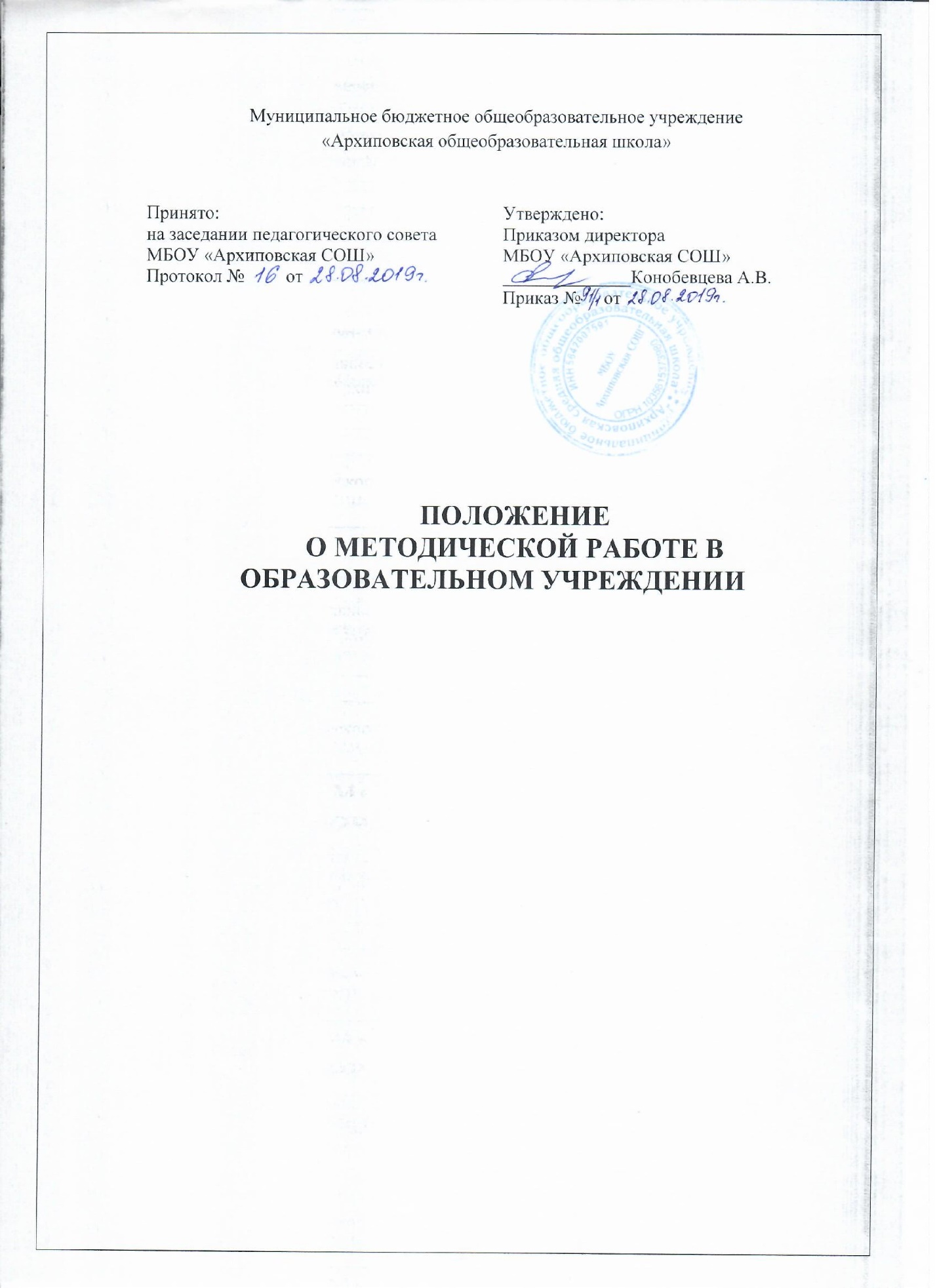 Общие положенияМетодическая работа в школе организована на основе:- статей 196, 197 Трудового кодекса РФ (в редакции Федерального закона от 30 июня 2006  № 90-ФЗ) (далее сокращенно - ТК РФ); - пунктом 1 статьи 19, пунктами 2, 20 статьи 28 Федерального закона  «Об образовании в Российской Федерации»  от 29.12.2012 № 273 - ФЗ; на основе изучения и диагностирования запросов педагогов школы в области повышения квалификации по наиболее актуальным проблемам развития образования.Положение о методической работе в школе определяет цели, задачи, формы организации методической работы школы, способы получения информации о современных научно-педагогических концепциях, педагогических идеях и методических способах организации образовательного процесса, способствует изучению, обобщению и распространению положительного педагогического опыта.2. Цели и задачи методической работы в школе:      2.1. Целью методической работы в образовательной организации (далее - ОО) является повышение уровня профессиональной культуры учителя и педагогического мастерства для сохранения стабильно положительных результатов в обучении и воспитании учащихся.      2.2. Задачи методической работы в школе:2.2.1. Оперативное реагирование на запросы учителей по насущным педагогическим проблемам. Знакомство с достижениями педагогической науки и педагогической практики, с новыми педагогическими технологиями с целью применения этих знаний для анализа и самоанализа педагогической деятельности.2.2.2. Организация системы методической работы в школе с целью развития педагогического творчества и самореализации инициативы педагогов.2.2.3. Пополнение информационного педагогического школьного банка данных о педагогическом опыте через обобщение и изучение опыта работы своих коллег.2.2.4. Организация рефлексивной деятельности учителей в ходе анализа педагогической деятельности и выработки путей решения педагогических проблем и затруднений.2.2.5. Оказание методической помощи учителям.2.2.6. Анализ и обобщение педагогических достижений и способов их получения в собственном опыте, обобщение опыта нескольких учителей, работающих по одной проблеме.2.2.7. Создание собственных методических разработок, адаптация и модификация традиционных методик, индивидуальных технологий и программ.2.2.8. Вооружение педагогов школы наиболее эффективными способами организации образовательного процесса, анализа, экспертизы педагогической деятельности и деятельности учащихся в соответствии с современными требованиями к уровню обученности и воспитанности учащихся.3. Организация методической работы в школе     3.1. Структура методической работы в школе: методические объединения учителей:- естественнонаучного и математического цикла; - гуманитарного цикла и начальных классов;- классных руководителей;- проблемные и творческие группы.     3.2. Формы проведения занятий в различных методических объединениях:Методические объединения: не менее 4-х заседаний в год; открытые уроки и внеклассные мероприятия по предметам не 2 раз в год, мастер-классы, подготовка и разработка содержания проведения предметных недель, месячников, научно-практических конференций и методических фестивалей и других методических мероприятий в школе.Проблемные группы: не менее 4-х занятий в форме практических семинаров или тренингов, деловых игр, «мозговых штурмов», лекций, практикумов по конкретной проблеме в деятельности группы педагогов.4. Участники методической работы школы   4.1. Основными участниками методической работы школы являются:- учителя;- классные руководители;- руководители МО, проблемных групп;- администрация школы (директор, заместители директора).5. Компетенция и обязанности участников методической работы школы     5.1. Компетенция участников методической работы5.1.1. Учителя и классные руководители:- участвуют в работе МО, творческих групп, лаборатории «мастер-класс»;- обсуждают педагогические проблемы и анализируют педагогическую деятельность на основе изучения своей работы и работы своих коллег;- участвуют в выборах руководителей методического объединения, проблемной группы;- разрабатывают методические программы, технологии, приемы и способы работы с учащимися;- работают по собственным методикам, технологиям, программам (если таковые обсуждены на МО и допущены к использованию решением Педагогического совета школы);- участвуют в методической работе школы, района, области.5.1.2. Руководители методических объединений, проблемных и творческих групп:- организуют, планируют деятельность МО, проблемных и творческих групп;- обеспечивают эффективную работу участников методической работы в период занятий, дают поручения, распределяют обязанности и функции среди участников методической деятельности;- руководят разработкой методических идей, методик, программ, технологий и ведут консультативную работу с отдельными педагогами по проблемам обучения и воспитания;- готовят методические рекомендации для педагогов школы;- анализируют деятельность МО, проблемных групп, готовят проекты решений для методических советов и педсоветов;- руководят деятельностью экспертных групп в ходе аттестации педагогов школы;- участвуют в экспертной оценке деятельности учителей в ходе аттестации;- организуют деятельность по обобщению лучшего педагогического опыта работы своих коллег и достижений педагогической науки.4.1.3. Администрация школы:- разрабатывает вместе с участниками МО задания и методические материалы;- определяет порядок работы всех форм методической работы;- координирует деятельность различных методических объединений и методических мероприятий;- контролирует эффективность деятельности методических объединений, проблемных групп;- проводит аналитические исследования деятельности МО, проблемных групп;- материально поощряет и стимулирует работу лучших педагогов и педагогического коллектива в целом.5.2. Обязанности участников методической работы5.2.1. Учителя и классные руководители обязаны:- проводить открытые уроки, внеклассные мероприятия;- систематически посещать занятия МО, проблемных групп;- анализировать и обобщать собственный опыт работы и педагогические достижения и способы обучения; оказывать содействие в подготовке методических мероприятий, семинаров, конференций, конкурсов, совещаний;- пополнять информационный банк данных (составление информационно-педагогических модулей, диагностических заданий, методических текстов).5.2.2. Руководители методических объединений, проблемных и творческих групп обязаны:- стимулировать самообразование педагогов;- организовывать деятельность педагогов в различных формах: индивидуальных, групповых и т. д.;- разрабатывать планы работы и графики проведения открытых уроков участников МО, проблемных групп;- анализировать деятельность методической работы МО, проблемных и творческих групп;- проводить экспертизу внедрения и реализации различных методических идей, новшеств, методик, технологий, программ обучения;- обобщать опыт работы педагогов школы.5.2.3. Администрация обязана:- создавать благоприятные условия для работы МО, проблемных групп, обеспечивая их работу необходимым для этого учебно-методическим комплексом;- оказывать всестороннюю помощь руководителям МО, проблемных и творческих групп;— содействовать тиражированию учебно-методических материалов для организации деятельности МО, проблемных групп.6. Документация6.1. Методическая работа в школе оформляется (фиксируется) документально в форме:- протоколов методических советов;- планов работы МО, проблемных групп;конспектов и разработок лучших методических мероприятий школы;- письменных материалов (отражающих деятельность учителя, МО, проблемных групп, по анализу и самоанализу педагогической деятельности);- аналитических справок по вопросу уровня обученности учащихся (с графиками и диаграммами);- рефератов, текстов докладов, сообщений, текстов;- разработанных модифицированных, адаптированных методик, индивидуальных технологий и программ;- обобщенных материалов о системе работы педагогов школы, материалов печати по проблемам образования;- информации с районных (областных) методических семинаров;- дипломов, наград (являющихся общественным признанием результативности работы отдельных педагогов учащихся, МО, проблемных групп,).6.2. Документально оформленная методическая работа школы заносится в информационный банк педагогического опыта педагогов школы.Принято: на заседании педагогического советаМБОУ «Архиповская СОШ»Протокол №         от Утверждено:Приказом директора МБОУ «Архиповская СОШ» ______________Конобевцева А.В.Приказ №     от